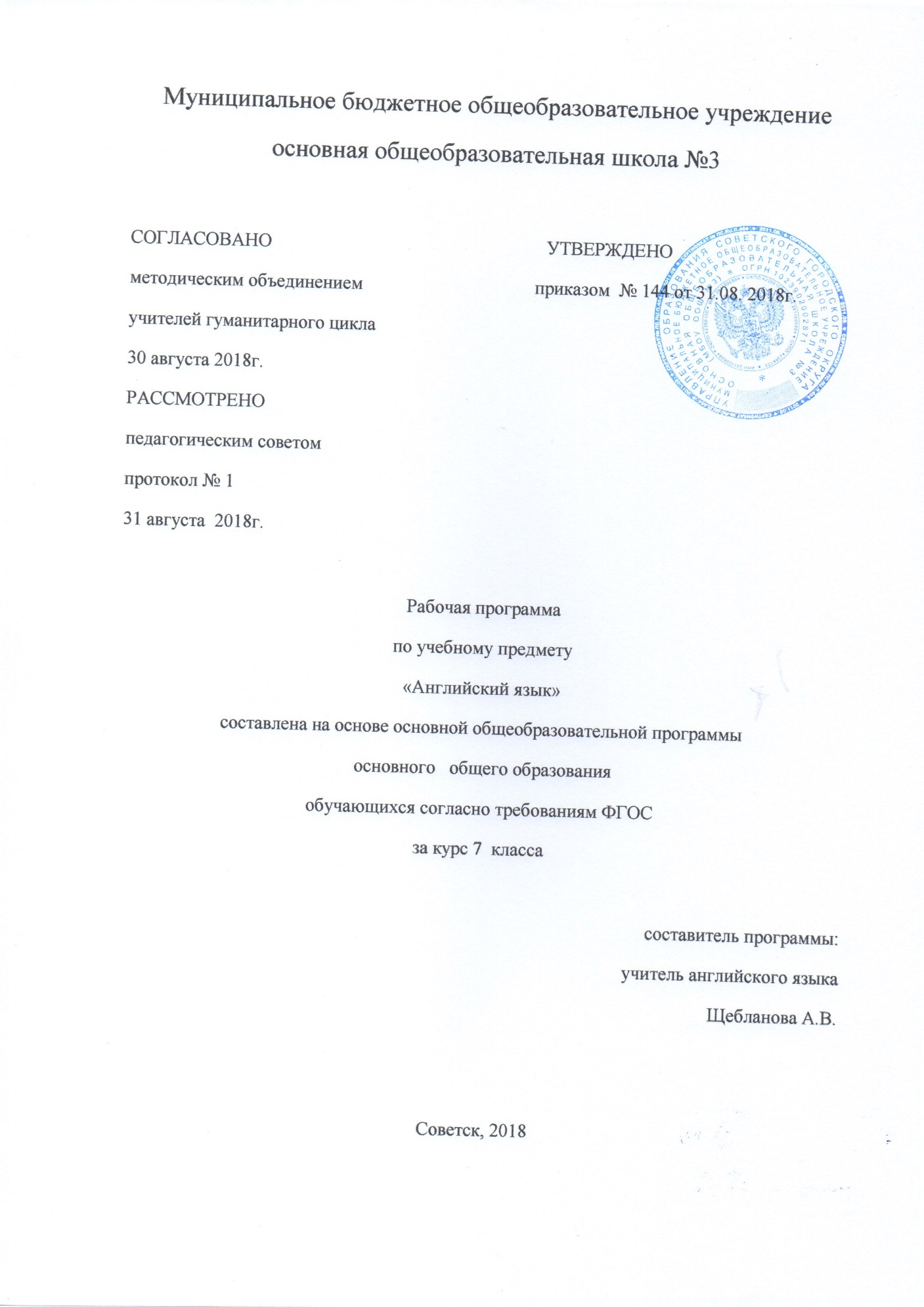 Содержание программыПояснительная записка______________________________________________3Возможные результаты __________________________________________8Критерии оценки достижения возможных результатов _______________ 9Учебный план_____________________________________________________10Календарно-тематический план______________________________________11Образовательные ресурсы __________________________________________17Пояснительная записка.Рабочая программа по английскому языку для 7 класса составлена на основе следующих нормативных документов:1. Федерального государственного образовательного стандарта основного  общего образования по иностранному языку.2. Сборник нормативных документов. Иностранный язык/ сост. Э.Д. Днепров, А.Г. Аркадьев.- 3-е изд., стереотип.- М.: Дрофа, 2009.3. Примерные программы по иностранным языкам. Английский язык.// Сборник нормативных документов. Иностранный язык/ сост. Э.Д. Днепров, А.Г. Аркадьев.- 3-е изд., стереотип.- М.: Дрофа, 2009.- С.92-112.Основной целью обучения английскому языку на ступени основного общего образования является развитие иноязычной коммуникативной компетенции в совокупности ее составляющих: речевой, языковой, социокультурной, компенсаторной, учебно-познавательной:- речевая компетенция – развитие коммуникативных умений в четырех основных видах речевой деятельности (говорении, аудировании, чтении и письме);- языковая компетенция – овладение новыми языковыми средствами (фонетическими, орфографическими, лексическими, грамматическими) в соответствии с темами, сферами и ситуациями общения; освоение знаний о языковых явлениях изучаемого языка, разных способах выражения мысли в родном и изучаемом языке;- социокультурная компетенция – приобщение учащихся к культуре, традициям и реалиям страны изучаемого языка в рамках тем, сфер и ситуаций общения, отвечающих опыту, интересам, психологическим особенностям учащихся 7 класса; формирование умения представлять свою страну, ее культуру в условиях иноязычного межкультурного общения;-  компенсаторная компетенция – развитие умений выходить из положения в условиях дефицита языковых средств при получении и передаче информации;- учебно-познавательная компетенция – дальнейшее развитие общих и специальных умений; ознакомление с доступными учащимся способами и приемами самостоятельного изучения языков и культур, в том числе с использованием новых информационных технологий;- развитие и воспитание у школьников понимания важности изучения иностранного языка в современном мире и потребности пользоваться им как средством общения, познания, самореализации и социальной адаптации; воспитание качеств гражданина, патриота; развитие национального самосознания, стремления к взаимопониманию между людьми разных сообществ, толерантного отношения к проявлениям иной культуры.Данная рабочая программа включает в себя обязательный минимум содержания примерных основных общеобразовательных программ основного общего образования по предмету «Иностранный язык» и предоставляет учащимся возможность освоить учебный материал курса на базовом уровне, что соответствует 102 часам в год (3 часа в неделю). Однако следует отметить, что материал, предназначенный для усвоения, по глубине и общему содержанию выше требований образовательного стандарта. Избыточный материал Учебника для 7-го класса обеспечивает  возможность выбора материала в зависимости от интересов, способностей и уровня обученности учащихся, что позволяет осуществлять принцип индивидуализации обучения.  Резервные уроки используются для решения следующих задач:а) внести в систему занятий те дополнения, которые необходимы для данного конкретного класса;б) доделать то, на что не осталось времени на запланированных уроках;в) выполнить ряд дополнительных упражнений, соответствующих индивидуальным интересам учащихся и направленным на ликвидацию пробелов или достижение более высоких результатов обучения.Учебный материал объединён в 10 циклов, каждый из которых имеет единую структуру и включает 10-12 уроков (вместе с уроком по чтению из Книга для чтения и уроком по самоконтролю). Исключение составляет последний 10-й цикл, состоящий из 6 уроков. Его главная задача – повторить в новых ситуациях, систематизировать и обобщить материал, пройденный в предыдущих циклах. Заключительный цикл также даёт учителю возможность ещё раз проверить уровень развития речевого умения во всех видах речевой деятельности и оценить полученные учащимися в течение года знания о жизни их сверстников в Великобритании и США.  Каждый цикл и урок Учебника имеют свои названия, сформулированные в форме вопросов, которые хотели бы задать друг другу российские школьники и их сверстники из англоязычных стран. Содержание учебника направлено на то, чтобы дать учащимся возможность проникнуть в духовный мир их британских и американских сверстников: узнать, какие они, что их интересует, волнует, как они учатся, чем занимаются в свободное время, с кем дружат, как относятся к природе, чем гордятся в своей стране и т.д. Через мир английских сверстников у учашихся формируется представление о менталитете британской нации.  Однако познание культуры англоязычных стран является не самоцелью, а лишь поводом (средством) для более глубокого понимания и осмысления своей родной культурыРабочая тетрадь также является неотъемлемым компонентом УМК для 7-го класса и предназначена для активизации и закрепления материалов Учебника. Её содержание разбито на циклы, каждый из которых соотносится с соответствующим циклом учебника, имеют пометку «АВ.ех….». В конце каждого цикла даётся материал под названием “Consolidation” для закрепления и повторения в новых ситуациях материала, усвоенного в данном цикле. Для работы с материалом этого раздела  отводится отдельный урок или используются отдельные упражнения как дополнительные. В конце Рабочей тетради даются ключи  к упражнениям. В 7-м классе осуществляется развитие таких речевых умений как умения вести диалог этикетного характера, диалог-расспрос, диалог-побуждение к действию, диалог-обмен мнениями. Речевые умения при ведении диалогов этикетного характера:начать, поддержать и закончить разговор;поздравить, выразить пожелания и отреагировать на них;выразить благодарность;вежливо переспросить, выразить согласие/ отказ.Объем этикетных диалогов – до  6-8 реплик со стороны каждого учащегося.Речевые умения при ведении диалога-расспроса:запрашивать и сообщать фактическую информацию (Кто? Что? Как? Где? Куда? Когда? С кем? Почему?), переходя с позиции спрашивающего на позицию отвечающего.Объем данных диалогов – до 6-8 реплик со стороны каждого учащегося. Речевые умения при ведении диалога-побуждения к действию:обратиться с просьбой и выразить готовность/отказ ее выполнить;дать совет и принять/не принять его;пригласить к действию/взаимодействию и согласиться/не согласиться принять в   нем участие.Объем данных диалогов – до 6-8  реплик со стороны каждого учащегося.      Речевые умения при ведении диалога-обмена мнениями:выражать точку зрения;выражать согласие/несогласие с точкой зрения партнёра;выражать сомнение;выражать чувства, эмоции (радость/огорчение).Объем диалогов – до 6-8  реплик со стороны каждого учащегося.При участии в этих видах диалога и их комбинациях школьники решают различные коммуникативные задачи, предполагающие развитие и совершенствование культуры речи и соответствующих речевых умений.К концу 7-го класса учащиеся должны уметь без предварительной подготовки вести несложную беседу с речевым партнёром в связи с предъявленной ситуацией общения, а также содержанием увиденного, услышанного или прочитанного, адекватно реагируя на его реплики, запрашивая уточняющие сведения и побуждая собеседника к продолжению разговора, используя речевые формулы  и клише этикетного характера в рамках языкового материала 5-го и 6-го классов.  Высказывание  каждого собеседника должно содержать не менее 6-8 реплик, правильно оформленных в языковом отношении и отвечающих поставленной коммуникативной задаче.Монологическая речь. В 7 классе  продолжается обучение  монологической речи и   предусматривает овладение учащимися следующими умениями:кратко высказываться о фактах и событиях, используя основные такие коммуникативные  типы речи  как описание,  повествование и сообщение, а также  эмоциональные  и          оценочные суждения;передавать содержание, основную мысль прочитанного с опорой на текст; делать сообщение в связи с прочитанным/прослушанным текстом.Объем монологического высказывания – до 6 - 10 фраз.   Особое внимание уделяется развитию умения передавать содержание прочитанного. Для достижения данной цели  выделяются специальные уроки (каждый 6-й урок цикла). Их отличительной особенностью является то, что ученики избавлены от необходимости пересказывать друг другу содержание одного и того же  известного всем текста. Учащиеся учатся передавать содержание ,котрое неизвестно их речевым партнёрам,  а потому имеют реальный стимул к высказыванию.К концу 7-го класса учащиеся должны уметь без предварительной подготовки высказываться логично, последовательно и в соответствии с предложенной ситуацией общения или в связи с прослушанным или увиденным, кратко передавать содержание прочитанного или услышанного с непосредственной опорой на текст, данные вопросы, ключевые слова. Объём высказывание  не менее 10-12  фраз, правильно оформленных в языковом отношении и отвечающих поставленной коммуникативной задаче.Чтение. В 7-м классе чтение выступает как средство  и цель обучения ИК.   В первой своей функции тексты для чтения используются   в качестве зрительного подкрепления и содержательной базы  при обучении говорению.  Развитие умения читать остаётся одной из главных целей обучения в 7-м классе, реализация которой происходит как в Учебнике, так и в Книге для чтения.  В каждом из циклов преодолевается какая-либо трудность (или несколько), присущая чтению как виду речевой деятельности. В каждом последующем цикле чтение осуществляется на новом, более совершенном уровне, так как опирается на большее количество освоенных действий и материала. Школьники учатся читать и понимать тексты с различной глубиной и точностью проникновения в их содержание (в зависимости от вида чтения): с пониманием основного содержания (ознакомительное чтение) - readingforthemainidea; с полным пониманием содержания  (изучающее чтение) -readingfordetail; с выборочным пониманием нужной или интересующей информации (просмотровое/поисковое чтение) – readingforspecificinformation. Содержание текстов должно соответствовать возрастным особенностям и интересам учащихся 7 класса, иметь образовательную и воспитательную ценность. Независимо от вида чтения возможно использование двуязычного словаря.Чтение с пониманием основного содержания текста осуществляется на несложных аутентичных материалах с ориентацией на предметное содержание, предусмотренное в 7 классе, включающих факты, которые отражают особенности быта, жизни, культуры стран изучаемого языка и содержащие значительное количество незнакомых слов. Задача в данном случае состоит в том, чтобы понять основное содержание текста, прибегая к словарю лишь тогда, когда незнакомые слова  мешают понять основное содержание текста. Умения чтения, подлежащие формированию:определять тему, содержание текста по заголовку;выделять основную мысль;выбирать главные факты из текста, опуская второстепенные;устанавливать логическую последовательность основных фактов текста.Объем текста для чтения  – 400 - 500 слов.Чтение с полным пониманием текста осуществляется на несложных аутентичных текстах, ориентированных на предметное содержание речи в 7 классе.  Формируются и отрабатываются умения:полно и точно понимать содержание текста на основе его информационной переработки   (языковой догадки, словообразовательного анализа, использования двуязычного словаря);выражать своё мнение по прочитанному.Объем текста - до 250 слов.Чтение свыборочным понимание нужной или интересующей информации предполагает  умение просмотреть текст или несколько коротких тексов и выбрать информацию, которая необходима или представляет интерес для учащихся. Основная задача – полностью понять  всё содержание независимо от характера текста и способа снятия помех.Аудирование.    Обучение аудированию занимает существенное место в процессе обучения ИК в 7-м классе. Аудирование выступает в двух функциях: как средство и как цель обучения. Как средство обучения аудирование  используется тогда, когда в ходе прослушивания аутентичных текстов учащиеся знакомятся с новым лексическим и грамматическим материалом (при этом аудирование часто сочетается со зрительной опорой), упражняются в узнавании на слух и припоминании уже известного материала, подготавливаются к беседе по прослушанному.Содержание текстов должно соответствовать возрастным особенностям и интересам учащихся 6 класса, иметь образовательную и воспитательную ценность.  Время звучания текста для аудирования  – до 2 минут.      Контроль навыков аудирования осуществляется в специальных тестах, помещённых в Книге для учителя и начитанных на аудиокассетахПисьменная речь. Письмо рассматривается как цель и как средство обучения. Овладение письменной речью предусматривает развитие следующих умений:делать выписки из текста;писать короткие поздравления с днем рождения, другим праздником (объёмом до 30 слов, включая адрес), выражать  пожелания; заполнять бланки (указывать имя, фамилию, пол, возраст, гражданство, адрес);писать личное письмо с опорой на образец (расспрашивать  адресат о его жизни,  делах, сообщать  то же о себе, выражать благодарность, просьбы), объем  личного письма 50-60   слов,           включая адрес.1.1 Возможные  результатыВ результате изучения английского языка  в 6  классе ученик должен знать/пониматьосновные значения изученных лексических единиц (слов, словосочетаний); основные способы словообразования (аффиксация, словосложение, конверсия);особенности структуры простых и сложных предложений изучаемого иностранного языка; интонацию различных коммуникативных типов предложений;признаки изученных грамматических явлений (видо-временныхформ глаголов, модальных глаголов и их эквивалентов, артиклей, существительных, степеней сравнения прилагательных и наречий, местоимений, числительных, предлогов);основные нормы речевого этикета (реплики-клише, наиболее распространенная оценочная лексика), принятые в стране изучаемого языка;роль владения иностранными языками в современном мире, особенности образа жизни, быта, культуры стран изучаемого языка (всемирно известные достопримечательности, выдающиеся люди и их вклад в мировую культуру), сходство и различия в традициях своей страны и стран изучаемого языка;уметь говорениеначинать, вести/поддерживать и заканчивать беседу в стандартных ситуациях общения, соблюдая нормы речевого этикета, при необходимости переспрашивая, уточняя;расспрашивать собеседника и отвечать на его вопросы, высказывая свое мнение, просьбу, отвечать на предложение собеседника согласием/отказом, опираясь на изученную тематику и усвоенный лексико-грамматический материал;рассказывать о себе, своей семье, друзьях, своих интересах и планах на будущее, сообщать краткие сведения о своем городе/селе, о своей стране и стране изучаемого языка;делать краткие сообщения, описывать события/явления (в рамках пройденных тем), передавать основное содержание, основную мысль прочитанного или услышанного, выражать свое отношение к прочитанному/услышанному, давать краткую характеристику персонажей;использовать перифраз, синонимичные средства в процессе устного общения;аудированиепонимать основное содержание кратких, несложных аутентичных прагматических текстов (прогноз погоды, объявления на вокзале) и выделять для себя значимую информацию;понимать основное содержание несложных аутентичных текстов, относящихся к разным коммуникативным типам речи (сообщение/рассказ), уметь определить тему текста, выделить главные факты в тексте, опуская второстепенные;использовать переспрос, просьбу повторить;чтениеориентироваться в иноязычном тексте: прогнозировать его содержание по заголовку;читать аутентичные тексты разных жанров преимущественно с пониманием основного содержания (определять тему, выделять основную мысль, выделять главные факты, опуская второстепенные, устанавливать логическую последовательность основных фактов текста);читать несложные аутентичные тексты разных жанров с полным и точным пониманием, используя различные приемы смысловой переработки текста (языковую догадку, анализ, выборочный перевод), оценивать полученную информацию, выражать свое мнение;читать текст с выборочным пониманием нужной или интересующей информации;письменная речьзаполнять анкеты и формуляры;писать поздравления, личные письма с опорой на образец: расспрашивать адресата о его жизни и делах, сообщать то же о себе, выражать благодарность, просьбу, употребляя формулы речевого этикета, принятые в странах изучаемого языка;использовать приобретенные знания и умения в практической деятельности и повседневной жизни для:•	социальной адаптации, достижения взаимопонимания в процессе устного и письменного общения с носителями иностранного языка, установления межличностных и межкультурных контактов в доступных пределах;создания целостной картины полиязычного, поликультурного мира, осознания места и роли родного и изучаемого иностранного языка в этом мире;приобщения к ценностям мировой культуры как через иноязычные источники информации, в том числе мультимедийные, так и через участие в школьных обменах, туристических поездках;ознакомления представителей других стран с культурой своего народа, осознания себя гражданином своей страны и мира.1.2 Критерии оценкиОценка 5 ставится за вид речевой деятельности говорение в том случае, если:Объем высказывания не менее 8-10 фраз, отвечающих поставленной коммуникативной задаче, не имеют грамматических ошибок. Темп речи соответствует экспрессивной устной речи учащегося на его родном языке.Высказывание логично, имеет смысловую завершенность, а также выражение собственного мнения.Оценка 4 ставится в том случае, если:Объем высказывания не менее 8-10 фраз, фразы отвечают поставленной коммуникативной, но имеющих грамматические ошибки, хотя акт коммуникации не нарушен.Присутствуют логичность высказывания и аргументирование своей точки зрения.Оценка 3 ставится, если:Объем высказывания соответствует этапу обучения, их лингвистическая правильность находится в пределах, когда акт коммуникации нарушен частично.Логичность высказывания, а также его связность не соответствует поставленной коммуникативной задаче, темп речи не соответствует нормам.Оценка 2 ставится, если:Объем высказывания на 50 % ниже нормы, не имеет смысловой завершенности.Языковое оформление реплик полностью нарушает акт коммуникации и не соответствует произносительным нормам.Чтение.Оценка 5 ставится, если:Коммуникативная задача решена, при этом учащиеся полностью поняли и осмыслили содержание текста в объеме, предусмотренномзаданием, чтение соответствовало программным требованиям для каждого класса.Оценка 4 ставится, если:коммуникативная задача решена, учащиеся поняли и осмыслили содержание прочитанного, в объеме, предусмотренном каждым классом.Оценка 3 ставится, если:коммуникативная задача решена и при этом учащиеся поняли и осмыслили главную идею текста, в объеме, предусмотренном заданием, чтение в основном соответствует программным требованиям.Оценка 2 ставится, если:коммуникативная задача не решена, учащиеся не поняли содержания прочитанного текста в объеме, предусмотренном заданием, и чтение не соответствует программным требованиям.2.  Учебный план  (3 часа в неделю)3. Календарно-тематическое поурочное планирование УМК “English- (серия УМК 5-11)Авторы: В.П. Кузовлев, Н.М. Лапа, Э.Ш. Перегудова, И.П. Костина, О.В. Дуванова, Ю.Н. БалабардинаМ.: Просвещение, 2009(рассчитан на 3 часа в неделю, спланировано 101 урок)4.Образовательные ресурсы1.Книга для учащихся (Student’sBook) Английский язык  учеб.для 7 кл. общеобразоват. учреждений/ (В.П.Кузовлев, Н.М.Лапа. Э.Ш.Перегудова,  И.П.Костина, Е.В.Кузнецова);  М.: Просвещение, 2008. 2.  Рабочая тетрадь (ActivityBook) Английский язык Рабочая тетрадь к учебнику для 7 класса общеобразовательных     учреждений. Москва, «Просвещение», 2008.3. Книга для учителя (TeachersBook)  4. CD6. Поурочные разработки по английскому языку  к УМК В.П.Кузовлева, Н.М.Лапа, Э.Ш.Перегудовой и др. «Английский язык»: 7 класс. – М.: ВАКО, 2008. – 224 с. (В помощь школьному учителю).ПредметКлассКол-во часов в нед.I триместрII триместрIII       триместрГодАнглийский язык73353432101№ урока Тема урока Количество часовДата№ урока Тема урока Количество часовПланФактКак ты провёл каникулы?13.09Какой твой любимый урок?16.09Рад ли ты вернуться в школу?17.09Я люблю школу. А ты?110.09Что это значит?113.09Что такое прогрессивная школа?114.09Повторение       117.09 Резервный урок120.09В какую школу ты хотел бы ходить?121.09Контрольная работа124.09Какие у тебя достижения?127/09Что ты умеешь делать хорошо?128.09Кто это делает лучше?11.10Чтение. 14.10Ты умелец на все руки?15.10Знаешь ли что-нибудь о…?18.10Знаешь ли ты о награде принца Уэльсского?111.10 повторение.    112.10Кто на твоей доске славы?115.10Контрольная работа118.10Был ли ты волонтёром?119.10Для чего такие праздники?122.10Хочешь я тебе помогу?125.10Участвуешь ли ты в благотворительных акциях? Чтение.126.10Что заставляет тебя помогать другим?18.11Какая хорошая идея!19.11Хочешь начать свой бизнес?112.11 Повторение115.11Можешь сделать что-то важное?116.1130-32Контрольная работа319,22,23.1133Что значат эти знаки?126.1134Что происходит в твоём  в городе?129.1135Что надо делать, чтобы помочь Земле?130.11Чтение.13.12Вы в ответе за планету?16.12Заботишься ли ты о природе?17.12Бывал ли ты в национальном парке?110.12Повторение.     113.12Ты друг своей планеты?114.12Ты друг своей планеты?117.12Контрольная работа120.12Что такое дружба? Кто такой друг?121.12Есть ли у тебя проблемы с друзьями?124.12Ты счастлив со своим другом?127.12Участвуешь ли ты…?128.12Мы можем стать друзьями по переписке?110.01Могут ли люди из разных стран дружить?111.01 урок повторения.        114.01Что такое «идеальный друг»?117.0152-53Контрольная работа218-21.0154   Резервный урок124.0155Что самое лучшее в твоей стране?125.0156-57Почему они лучшие?228-31.01Что продаётся лучше всего?11.02.Что ты думаешь о популярных вещах?14.02Что особенного в твоей улице?17.02Тебе нравится жить в твоей стране?18.02  повторение111.02Счастлив ли ты жить в России?114.02Контрольная работа115.02Кто является гордостью твоей страны?118.02Первый? Последний?121.02Кем ты восхищаешься?122.02Контрольная работа125.02Кого ты можешь назвать героем?.128.02Делает ли слава тебя счастливым?11.03Как стать знаменитым?14.03  Повторение.      17.03Как чествуют героев?111.03Контрольная работа114.03Что ты делаешь после школы?115.03Какое у тебя хобби?118.03Что ты собираешься делать на этой неделе?121.03Чтение. 122.03Как лучше всего потратить время?11.04Как насчёт того, чтобы посмотреть кино?14.04Мы собираемся в Лондон!15.04  Повторение.      18.04Выполнять проект – это весело1111.04Контрольная работа.112.0485-86   К о н т р о л ь н а я   р а б о т а   215-18.0487Что вы знаете о столице?119.04Что вы можете рассказать о своём городе?122.04Ты видел этот шедевр?125.04Что бы вы взяли в будущий век?126.04Ты ходишь в музей?129.04Что ты знаешь о Московском Кремле?16.05 Повторение.       113.05Что такое восьмое чудо света?116.04Хотел бы ты участвовать в программе обмена?117.05Контрольная работа120.05Резервный урок123.05Обобщающее повторение124.0599Итоговая контрольная работа127.05100Резервный урок 130.05101Резервный урок131.05